FENOMENA KAWIN PAKSA DI NAGARI PADANG GANTING KECAMATAN PADANG GANTINGKABUPATEN TANAH DATAR DITINJAU DARI HUKUM ISLAMSKRIPSIDiajukan Sebagai Salah Satu SyaratGuna Meraih Gelar Sarjana Hukum Pada Jurusan Hukum Keluarga (Ahwal Al Asy-Syakhshiyyah)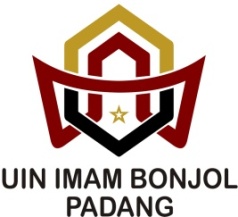 Oleh:AMALIA ULFANim : 1513010011JURUSAN HUKUM KELUARGA FAKULTAS SYARI’AHUNIVERSITAS ISLAM NEGERI (UIN)IMAM BONJOL PADANG1441 H /2019 M